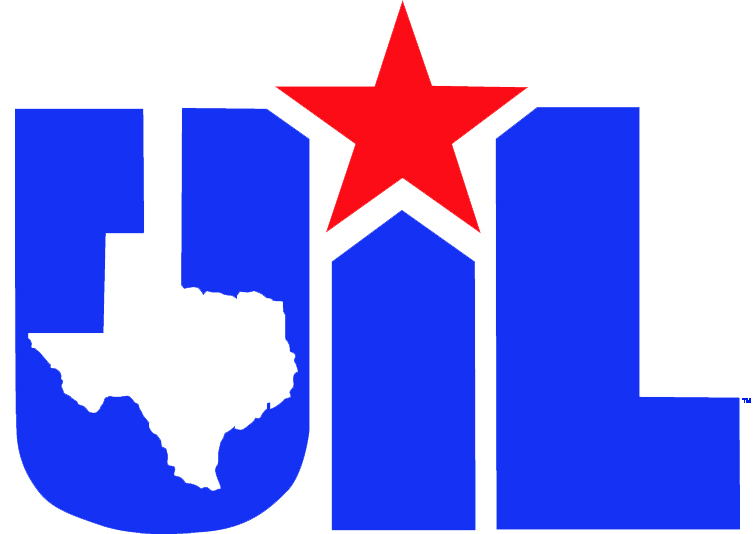 LETTER OF INTENT TO PARTICIPATE IN THESTATE MARIACHI FESTIVAL PILOTLETTER OF INTENT______________________________ High School ______________________________ ISDIf a Division I rating is received at the UIL Region Contest  the mariachi medium ensemble from the above listed school intends to participate in the UIL State Mariachi Festival Pilot on March 10th & 11th, 2017 in San Antonio.Signed:___________________________________ Date:__________________	(High School Principal or Superintendent)Signed:___________________________________ Date:__________________	(Mariachi Director)